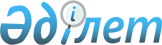 О внесении изменений и дополнений в постановление Правительства Республики Казахстан от 31 марта 2006 года N 222
					
			Утративший силу
			
			
		
					Постановление Правительства Республики Казахстан от 20 сентября 2006 года N 883. Утратило силу постановлением Правительства Республики Казахстан от 20 апреля 2007 года N 319

       Сноска. Постановление Правительства РК от 20 сентября 2006 года N 883 утратило силу постановлением Правительства РК от 20 апреля 2007 года N  319 . 

             Правительство Республики Казахстан  ПОСТАНОВЛЯЕТ: 

      1. Внести в  постановление Правительства Республики Казахстан от 31 марта 2006 года N 222 "О Сетевом графике исполнения Общенационального плана мероприятий по реализации Послания Президента Республики Казахстан народу Казахстана от 1 марта 2006 года и Программы Правительства Республики Казахстан на 2006-2008 годы" следующие изменения и дополнения: 

      в Сетевом графике исполнения Общенационального плана мероприятий по реализации Послания Президента Республики Казахстан народу Казахстана от 1 марта 2006 года "Стратегия вхождения Казахстана в число пятидесяти наиболее конкурентоспособных стран мира" и Программы Правительства Республики Казахстан на 2006-2008 годы, утвержденном указанным постановлением: 

      в тексте: 

      слова "Исекешев А.О." заменить словами "Школьник B.C."; 

      слова "Мухаметжанов К.Е." заменить словами "Искаков Н.А."; 

      слова "Досжан А.Д." заменить словами "Ертысбаев Е.К."; 

      в строках, порядковые номера 1 и 7, слова "АО "Фонд устойчивого развития "Қазына" заменить словами "Келимбетов К.Н."; 

      в строках, порядковые номера 8, 10, 21, 32, 37, 39, 55, 56, 57, 58, 63, 65, 66, 67, 68, 69, 97, 110, 117, 119, 120, 121, 127, 128, 151, 154, 164 слова "Келимбетов К.Н." заменить словами "Кусаинов М.А."; 

      в строках, порядковые номера 5, 6, 19, 31, 34, 75, 76, 77, 78, 80, 81, 83, 85, 86, 100, 101, 102, 103, 104, 155, 163, 165, 172, 175 слова "Келимбетов К.Н." заменить словами "Палымбетов Б.А."; 

      в строке, порядковый номер 16: 

      в графе 2: 

      слово "Программы" заменить словами "Государственной программы"; 

      цифры "2006-2008" заменить цифрами "2007-2011"; 

      слова "постановление Правительства" заменить словами "Указ Президента"; 

      слово "август" заменить словом "ноябрь"; 

      графу 3 изложить в следующей редакции: 

      "16.1. Разработка проекта Указа Досмухамбетов Т.М., август 2006 г. 

      16.2. Внесение проекта Указа в Правительство Досмухамбетов Т.М., октябрь 2006 г. 

      16.3. Внесение проекта Указа в Администрацию Президента Досмухамбетов Т.М., ноябрь 2006 г."; 

      в строке, порядковый номер 34, слова "АО "Фонд устойчивого развития "Қазына" заменить словами "Келимбетов К.Н."; 

      в графе 2 строки, порядковый номер 148, цифры "2007-2009" заменить цифрами "2007-2011". 

      2. Настоящее постановление вводится в действие со дня подписания.        Премьер-Министр 

      Республики Казахстан 
					© 2012. РГП на ПХВ «Институт законодательства и правовой информации Республики Казахстан» Министерства юстиции Республики Казахстан
				